В МБДОУ реализуетсяОсновная общеобразовательная программа МБДОУ №147г. Пензы Срок исполнения 5 лет Основная общеобразовательная программа дошкольной организации (ООП ДО) разработана на основе Федерального государственного образовательного стандарта дошкольного образования (ФГОС ДО), Приказ № 1155 от 17 октября 2013 года, и предназначена для использования в Муниципальном бюджетном дошкольном образовательном учреждении детском саду №147 г. Пензы «Золотая рыбка», является нормативным документом, обеспечивающим построение в дошкольном учреждении целостного педагогического процесса, направленного на полноценное всестороннее развитие детей в возрасте от 2 года до 7 лет.ООП ДО создана на базе Примерной общеобразовательной программы дошкольного образования» От рождения до школы» под редакцией Н. Е. Вераксы, Т. С. Комаровой, М. А. Васильевой и дополнена дополнительными программами, рекомендованными авторами Примерной программы-» Безопасность» Н.Н. Авдеевой , О.М. Князевой, Р. Б. Стеркиной,в качестве регионального компонента программы используется«Человек на родной земле».Парциальная программа, под редакцией Е.Ф. Купецковой, автор-составитель В.Ф.Купецкова. ГАОУ ДПО ИРР ПО, 2015г. «История Пензенского края». Парциальная программа, автор-составитель В.Ф. Купецкова ГАОУ ДПО ИРР ПО, 2015г., и рядом технологий, позволяющих реализовать программу в соответствии с ФГОС ДО.Ведущие цели Программы — создание благоприятных условий для полноценного проживания ребенком дошкольного детства, формирование основ базовой культуры личности, всестороннее развитие психических и физических качеств в соответствии с возрастными и индивидуальными особенностями, подготовка к жизни в современном обществе, к обучению в школе, обеспечение безопасности жизнедеятельности дошкольника. Особое внимание в Программе уделяется развитию личности ребенка, сохранению и укреплению здоровья детей, а также воспитанию у дошкольников таких качеств, как:— патриотизм;— активная жизненная позиция;— творческий подход в решении различных жизненных ситуаций;— уважение к традиционным ценностям. Эти цели реализуются в процессе разнообразных видов детской деятельности: игровой, коммуникативной, трудовой, познавательно-исследовательской, продуктивной, музыкально-художественной, чтения.Адаптированная основная общеобразовательная программаМБДОУ №147г. ПензыРАБОЧАЯ ПРОГРАММА ВОСПИТАНИЯ Муниципального бюджетного дошкольного образовательного учреждениядетского сада № 147 г. Пензы «Золотая рыбка» и его филиаловна 2021-2022 учебный годПРОГРАММА РАЗВИТИЯМуниципального бюджетного дошкольного образовательного учреждениядетского сада № 147 г. Пензы «Золотая рыбка» и его филиаловна 2021 – 2026 гг.Учебный план Годовой учебный план график на 2021-2022 уч год Федеральный закон Российской Федерации                      от 29 декабря 2012 г. N 273-ФЗ          «Об образовании в Российской Федерации»Федеральные государственные образовательные стандартыОзнакомиться с данными документами можно перейдя по ссылке на сайт детского сада №147 «Золотая рыбка» в разделе «Образование»            http://detsad147.ru/В 2021 году МБДОУ №147 участвует в проекте МКДО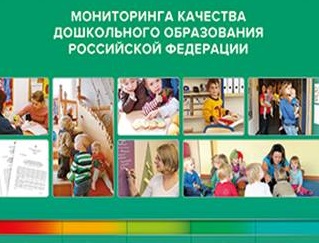 https://do2021.niko.institute/